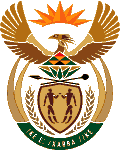 MINISTRY OF ENERGYREPUBLIC OF SOUTH AFRICAPRIVATE BAG x 96, PRETORIA, 0001, Tel (012) 406 7658PRIVATE BAG x 9111, CAPE TOWN, 8000 (021) 469 6412, Fax (021) 465 5980Enquiries: Lebohang .Tshabalala@energy.gov.za	Memorandum from the Parliamentary OfficeNational Assembly : 29662966. Ms T Gqada (DA) to ask the Minister of Energy:Why does Eskom disagree with the creation of a national basket for maintenance that will require a percentage from municipality revenue as stipulated by her department, (b) what is the alternative plan from Eskom in this regard, (c) what is Eskom’s plan to deal with the maintenance backlog that the national basket for maintenance attempts to address, (d) what is the total cost of the backlog and (e) what percentage of the tariff increase requested by Eskom will be allocated to maintenance;What is the current allocation of revenue that is allocated to Eskom for maintenance? NW3285EReply The Department received the question, reviewed its contents against its mandate and has determined that the most appropriate respondent should be Eskom through the Department of Public Enterprises.